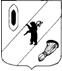 КОНТРОЛЬНО-СЧЕТНАЯ КОМИССИЯ ГАВРИЛОВ-ЯМСКОГО МУНИЦИПАЛЬНОГО РАЙОНА                                    152240, Ярославская область, г. Гаврилов-Ям, ул. Советская, д. 51___________________________________________________________________________________Заключение № 01-18/3 Контрольно-счётной комиссии  Гаврилов-Ямского  муниципального района на проект решения Муниципального Совета Митинского сельского поселения  «Об исполнении бюджета   Митинского сельского поселения  за 2018 год»г. Гаврилов-Ям                                                                  02 апреля 2019 года1.Общие положенияЗаключение Контрольно-счетной комиссии Гаврилов-Ямского муниципального района (далее – Контрольно-счётная комиссия) на отчёт об исполнении бюджета Митинского  сельского поселения за 2018 год подготовлено в соответствии с Бюджетным Кодексом Российской Федерации, положением о Контрольно-счётной комиссии Гаврилов-Ямского  муниципального района, на основании Соглашения о передаче Контрольно-счётной комиссии Гаврилов-Ямского муниципального района части полномочий контрольного органа  Митинского сельского поселения по осуществлению внешнего муниципального финансового контроля.     Отчет об исполнении бюджета поселения за 2018 год представлен в Контрольно-счётную комиссию 15.02.2019 года, что соответствует срокам, установленным в статье 264.4. Бюджетного Кодекса Российской Федерации (далее – БК РФ).       Одновременно с отчётом об исполнении бюджета поселения в Контрольно-счётную комиссию представлена следующая документация:пояснительная записка об исполнении бюджета поселения;отчет об исполнении резервного фонда поселения,справка о дебиторской и кредиторской задолженности,отчет об исполнении бюджетных ассигнований дорожного фонда за 2018 год.      Постановлением Администрации Митинского сельского поселения от 18.02.2019 г. № 42 «О проведении публичных слушаний по отчету об исполнении бюджета Митинского сельского поселения за 2018 год» дата публичных слушаний назначена  на  15.03.2019 года, что соответствует ст. 28 Федерального закона от 06.10.2003 № 131-ФЗ «Об общих принципах организации местного самоуправления в Российской Федерации», положению о публичных слушаниях в Митинском сельском поселении, утвержденного решением Муниципального Совета от 30.03.2009 г. № 6.Цель проверки:     Целью подготовки заключения является определение полноты поступления доходов и иных платежей в местный бюджет, привлечения и погашения источников финансирования дефицита местного бюджета, фактического расходования средств поселенческого бюджета по сравнению с показателями, утвержденными решением о бюджете поселения по объему и структуре, а также установление законности, целевого назначения и эффективности финансирования и использования средств поселенческого бюджета в 2018 году.Сроки проведения: с 25.03.2019 года по 02.04.2019 года.2. Анализ годовой бюджетной отчетности     По итогам анализа представленной администрацией  Митинского сельского поселения бюджетной отчётности за 2018 год можно сделать вывод о ее соответствии по составу, структуре и заполнению (содержанию) требованиям ст. 264.1. БК РФ, Инструкции о порядке составления и представления годовой, квартальной и месячной отчетности об исполнении бюджетов бюджетной системы Российской Федерации, утверждённой приказом Минфина Российской Федерации от 28.12.2010 № 191н (в действующей редакции).      Анализ представленной бюджетной отчетности в сравнении с отчетом об исполнении бюджета главного распорядителя средств бюджета, главного администратора доходов и источников финансирования дефицита бюджета  на отчётный год (в последней редакции) и проектом решения об исполнении бюджета поселения за 2018 год представлен в Приложениях 1 и 2  к данному заключению.      Как видно из таблиц, плановые показатели, указанные в отчете об исполнении бюджета главного распорядителя средств бюджета, главного администратора доходов и источников финансирования дефицита бюджета –  Администрации Митинского сельского поселения, соответствуют показателям решения Муниципального Совета  Митинского сельского поселения о бюджете Митинского сельского поселения  на 2018 год, с учетом внесенных в него изменений, и рассматриваемого проекта решения.     Плановые показатели, указанные в отчете об исполнении бюджета главного распорядителя средств бюджета, главного администратора доходов и источников финансирования дефицита бюджета –  Администрации Митинского сельского поселения, соответствуют показателям решения Муниципального Совета  Митинского сельского поселения о бюджете Митинского сельского поселения  на 2018 год, с учетом внесенных в него изменений, и рассматриваемого проекта решения.       Заключение по результатам внешней проверки годовой бюджетной отчетности направлены в Муниципальный Совет Митинского сельского поселения и Главе Митинского сельского поселения.       По результатам проверки сделаны выводы о том, что бюджетная отчетность составлена в соответствии с требованиями Инструкции № 191 н и является достоверной. 3. Общие итоги исполнения  бюджета поселения     Решением Муниципального Совета Митинского сельского поселения «О бюджете Митинского сельского поселения на 2018 год и на плановый период до 2019 и 2020 годов» 26.12.2017 года № 31 доходы местного  бюджета утверждены в объеме 13 689,2 тыс. рублей, расходы в сумме 13 689,2 тыс. рублей.      Согласно Решения Муниципального Совета Митинского сельского поселения в последней редакции от 18.12. 2018 № 28 «О внесении изменений в решение Муниципального Совета Митинского сельского поселения «О бюджете Митинского сельского поселения на 2018 год и на плановый период 2019 и 2020 годов» № 31 от 26.12.2017 г.» доходы составляют 16 941,9 тыс. рублей, расходы –  17 646,4 тыс. рублей, дефицит – 704,5 тыс.  рублей.Динамика этапов утверждения бюджета Митинского сельского поселения на 2018 год.Таблица 1        Исполнение по доходам за 2018 год составило –  16 963,3 тыс. рублей или 100,1 % уточненных годовых назначений, расходы – 17 206,5 тыс. рублей или 97,5 % уточненных годовых ассигнований (Таблица 2).     За 2018 год местный бюджет исполнен с дефицитом в размере 243,1 тыс. рублей.  Общие итоги исполнения  бюджета                                                                                                             Таблица 24. Исполнение бюджета по доходам        Исполнение доходной части бюджета за 2018 год составило 16 963,3 тыс. рублей или 100,1 % от плановых назначений.      Основными источниками поступлений в бюджет поселения стали  безвозмездные поступления  - 69,6 % от всех доходов бюджета или 11 800,9 тыс. рублей, что составляет 99,7 % от плановых назначений.       Доля налоговых и неналоговых доходов составила  -  30,4 % от всех доходов бюджета или  5 162,4 тыс. рублей, что составляет  101,2 % от плановых назначений.       Доля налоговых доходов составила  19,8 % от всех доходов бюджета или  3 365,6 тыс. рублей, неналоговых доходов – 10,6 % от всех доходов бюджета или  1 796,8 тыс. рублей.     Динамика поступления доходов в бюджет  сельского поселения в 2017-2018 годах.Таблица 3тыс.рублей     В целом поступление доходов поселения по сравнению с аналогичным периодом 2017 года увеличилось  на 2 202,6 тыс. рублей или на 14,9 %.     Показатели налоговых доходов увеличились на 271,8 тыс. рублей или на 8,8 %.      Неналоговые доходы значительно увеличились по сравнению с аналогичными показателями прошлого года на 1 745,1 тыс. рублей.      Сравнивая структуру доходов бюджета поселения в 2018 году с 2017 годом можно отметить следующее:увеличение  поступления налога на доходы физических лиц – на 7,5 % или на 17,0 тыс. рублей, увеличение поступления акцизов по подакцизным товарам (продукции), производимым на территории Российской Федерации – на 3,2 % или 26,7 тыс. рублей,увеличение поступления единого сельскохозяйственного налога – на 11,6 тыс. рублей,увеличение поступления налога на имущество физических лиц - на 72,9 % или на 65,9 тыс. рублей,увеличение  поступления земельного налога  – на  7,9 % или  на 154,5 тыс. рублей,в 2018 году задолженности и перерасчетов по отмененным доходам, сборам и иным обязательным платежам нет,снизились поступления от использования имущества, находящегося в государственной и муниципальной собственности на 25,4 % или на 1,5 тыс. рублей,увеличились поступления по доходам от оказания платных услуг – на 5,0 % или на 2,3 тыс. рублей,появились поступления по доходам от продажи материальных и нематериальных активов и составили 1 719,4 тыс. рублей, штрафы, санкции, возмещение ущерба – 25,0 тыс. рублей, прочие неналоговые доходы – 0,03 тыс. рублей,показатели  безвозмездных поступлений  увеличились на 1,6 % или на 185,6 тыс. рублей. 4.1. Налоговые доходы     Налоговые доходы за 2018 год составили наибольший удельный вес собственных доходов поселения без учета безвозмездных поступлений – 65,2 %.      Процент исполнения от плановых назначений составил 101,7 %  или 3 365,6 тыс. рублей.      Основными видами налоговых доходов поселения являются акцизы по подакцизным товарам (продукции), производимым на территории Российской Федерации и земельный налог.      Поступление акцизов по подакцизным товарам (продукции), производимым на территории Российской Федерации в 2018 году составили 849,2 тыс. рублей или 101,2 % от плановых назначений.      В 2018 году  поступления налога на имущество составили 2 254,2 тыс. рублей или 102,1 %  плановых назначений, в том числе:налог на имущество физических лиц составил 156,3 тыс. рублей или 130,3 %,что на 65,9 тыс. рублей больше по сравнению с показателями 2017 года,земельный налог в 2018 году исполнен на 100,5 % и в сумме составил 2 097,9 тыс. рублей, что на 154,5 тыс. рублей больше по сравнению с показателями 2017 года.      Поступления НДФЛ в 2018 году составили  98,9 % от плановых назначений или 244,2 тыс. рублей, что на 17,0 тыс. больше аналогичных показателей 2017 года.      Поступления единого сельскохозяйственного налога составили 18,0 тыс. рублей или 99,9 % от плановых значений, что на 11,6 тыс. рублей больше показателей 2017 года. 4.2. Неналоговые доходы.     Неналоговые доходы в 2018 году составили 1 796,8  тыс. рублей или  100,4 % от плановых назначений. По сравнению с 2017 годом произошло значительное увеличение поступлений  на 1 745,1 тыс. рублей.Показатели доходов от использования имущества, находящегося в государственной и муниципальной собственности составили 4,4 тыс. рублей или 100% от плановых назначений, что на 1,5 тыс. рублей или на 25,4 % ниже показателей 2017 года.Показатели от доходов от оказания платных услуг составляют 48,0 тыс. рублей или 120,0 % от плановых назначений.Доходы от продажи материальных и нематериальных активов составляют 1 719,4 тыс. рублей или 100,0 % от плановых значений, что на 1 719,4 тыс. рублей больше показателей прошлого года.Показатели по штрафам, санкциям, возмещению ущерба составляют 25,0 тыс. рублей или 100,0 % от плановых значений (в 2017 году показатели отсутствовали).Прочие неналоговые доходы составляют 0,03 тыс. рублей или 100,0 % от плановых показателей (в 2017 году аналогичные показатели отсутствовали).4.3. Безвозмездные поступления     Общий объем безвозмездных поступлений в бюджет поселения в 2018 году составил 11 800,9 тыс. рублей или  99,7 % от плана, в том числе:дотации в сумме 8 554,0 тыс. рублей – 100,0 % от плана;субсидии в сумме 2 482,0 тыс. рублей – 98,4 % от плана;субвенции в сумме 77,9 тыс. рублей – 100,0 % от плана;иные межбюджетные трансферты в сумме 687,0 тыс. рублей – 100,0 % от плана.     Безвозмездные поступления в 2018 году можно характеризовать получением дотаций на выравнивание бюджетной обеспеченности в сумме 8 554,0 тыс. рублей, а также основными суммами субсидий:субсидии бюджетам сельских поселений на строительство, модернизацию, ремонт и содержание автомобильных дорог общего пользования, в том числе дорог в поселениях (за исключением автомобильных дорог федерального значения) – 1 072,3 тыс. рублей,прочие субсидии бюджетам сельских поселений – 1 172,6 тыс. рублей.Основные суммы иных межбюджетных трансфертов:межбюджетные трансферты, передаваемые бюджетам сельских поселений из бюджетов муниципальных районов на осуществление части полномочий по решению вопросов местного значения в соответствии с заключенными соглашениями – 687,0 тыс. рублей.5. Исполнение расходной части бюджета    Согласно представленному проекту решения расходная часть бюджета  сельского поселения в 2018 году установлена Решением о бюджете (в последней редакции) в сумме 17 646,4 тыс. рублей, исполнена в сумме 17 206,5 тыс. рублей, что составило 97,5 % плановых назначений.      При этом бюджет поселения исполнен с дефицитом в размере 243,1 тыс. рублей.      В сравнении с 2017 годом расходы бюджета поселения увеличились  на 634,8 тыс. рублей или на  3,8 %.Исполнение расходной части бюджетаТаблица 4тыс. рублейПри сравнительном анализе с показателями расходов 2017 года можно сделать следующие выводы:Уменьшение бюджетных ассигнований в 2018 году, по сравнению с 2017 годом наблюдается по следующим направлениям:общегосударственные вопросы – на 186,3 тыс. рублей или на 4,7 %,национальная экономика – на 611,7 тыс. рублей или на 19,2 %,жилищно-коммунальное хозяйство – на 322,6 тыс. рублей или на 9,2 %,социальная политика – на 149,5 тыс. рублей или на 26,8 %,физическая культура и спорт – на 1,5 тыс. рублей или на 6,5 %.Увеличение расходов бюджетных ассигнований в 2018 году, по сравнению с 2017 годом наблюдается по следующим направлениям:национальная оборона – на 5,6 тыс. рублей или на 7,9 %,национальная безопасность и правоохранительная деятельность – на 134,7 тыс. рублей,культура, кинематография – на 1 766,0 тыс. рублей или на 33,7 %.5.1. Распределение расходов бюджета по направлениям в 2017 и 2018 годах                                                                                                                    Таблица 5     Результаты анализа свидетельствуют, что средства бюджета  сельского поселения в 2018 году расходовались в основном по  четырем направлениям.     Наибольший удельный вес расходов по разделу 0800 «Культура, кинематография» в общем объеме расходной части бюджета поселения составили 40,7 % или 7 005,2 тыс. рублей, что на 1 766,0 тыс. рублей или на 33,7 % больше аналогичных показателей 2017 года и на 99,6 тыс. рублей или на 1,4 % меньше плановых показателей.       Годовые ассигнования по разделу 0100 «Общегосударственные вопросы» в общем объеме расходной части бюджета поселения составили – 21,8 %  или  3 759,2 тыс. рублей, что на 186,3 тыс. рублей или на 4,7 % меньше показателей 2017 года, на 18,9 тыс. рублей или на 0,5 % ниже плановых показателей.     По разделу 0500 «Жилищно-коммунальное хозяйство» в общем объеме расходной части бюджета поселения составили – 18,5 %  или  3 187,2 тыс. рублей, что на 322,6 тыс. рублей или на 9,2 % меньше показателей 2017 года, на 199,1 тыс. рублей или на 5,9 % ниже плановых показателей.    По разделу 0400 «Национальная экономика» - 15,0 % или 2 574,4 тыс. рублей (на 611,7 тыс. рублей или на 19,2 % меньше по сравнению с 2017 годом и на 120,6 тыс. рублей или на 4,5 % меньше плановых показателей), а именно: дорожное хозяйство (дорожные фонды) – 2 534,4 тыс. рублей,другие вопросы в области национальной экономики – 40,1 тыс. рублей.100 % исполнение плановых назначений достигнуто  по   направлениям:национальная оборона – 77,9 тыс. рублей – 100,0 % (на 5,6 тыс. рублей или на 7,8 % выше показателей 2017 года),национальная безопасность и правоохранительная деятельность – 174,3 тыс. рублей – 100,0% (на 134,7 тыс. рублей выше показателей 2017 года),физическая культура и спорт – 21,5 тыс. рублей –100%(на 1,5 тыс. рублей или на 6,3 % ниже показателей 2017 года).Исполнение бюджетных назначений по другим направлениям сложилось следующим образом:социальная политика – 406,8 тыс. рублей – 99,6 % (на 149,5 тыс. рублей или на 26,9 % ниже показателей 2017 года). 5.2.Расходы на содержание органов местного самоуправления поселения на 2018 год запланированы в сумме 3 541,0 тыс. рублей, исполнены на сумму 3 534,3 тыс. рублей (сумма по разделу, подразделу 0102, 0103, 0104, 0106) или на 100,0 % от плана и на 56,3 тыс. рублей или на 6,1 % выше показателей прошлого года..      Контрольно-счетная комиссия отмечает, что в постановлении Правительства Ярославской области от 24.09.2008 № 512-п (в действующей редакции) нормативы расходов на содержание органов местного самоуправления городских и сельских поселений Ярославской области для Митинского сельского поселения установлены в размере 3 549,0 тыс. рублей.5.3. Муниципальные программы Митинского сельского поселения    В соответствии с Федеральным законом от 07.05.2013 № 104-ФЗ «О внесении изменений в Бюджетный кодекс Российской Федерации и отдельные законодательные акты Российской Федерации в связи с совершенствованием бюджетного процесса» расходная часть бюджета  сельского поселения на 2018 – 2020 годы сформирована в рамках муниципальных программ Митинского сельского поселения (далее – программы).      Постановлением Администрации Митинского сельского поселения «Об утверждении муниципальных программ» от 02.11.2017 г. № 99 утвержден перечень муниципальных программ, который является основным нормативно-правовым актом  для формирования программного бюджета на 2018 год и на плановый период 2019-2020 годы.     При сравнительном анализе Перечня утвержденных муниципальных программ с наименованиями программ, указанных в Приложении 2 к отчету об исполнении бюджета, установлено следующее расхождение (исправлено в ходе проверки):     Согласно приложению 2 к проекту бюджета об исполнении  «Исполнение расходов бюджета Митинского сельского поселения по целевым статьям (муниципальным программам и непрограммным направлениям деятельности) и группам видов расходов классификации расходов бюджетов Российской Федерации на 2018 год» программная часть бюджета поселения  на 2018 год запланирована в сумме 13 423,9 тыс. рублей,  что составляет 79,2 % от всех расходов бюджета поселения, и состоит из 7 муниципальных программ Митинского сельского поселения. Исполнение по программным расходам составило 13 423,9  тыс. рублей или 96,8 % от плана.Исполнение по программным расходам за 2017 и 2018 годы.Таблица 6Анализируя приведенную выше таблицу можно сделать следующие выводы:100% исполнение достигнуто по следующим муниципальным программам:МП «Обеспечение первичных мер пожарной безопасности на территории Митинского сельского поселения Гаврилов-Ямского муниципального района Ярославской области»,МП «Развитие физической культуры и спорта в Митинском сельском поселении».Наиболее низкое исполнение достигнуто по программе «Информационное общество в Митинском сельском поселении» – 91,3 %.программная часть бюджета за 2018 год выполнена на 105,9 % к аналогичным показателям прошлого года. 5.4.Эффективность исполнения муниципальных программПорядок разработки, реализации и оценки эффективности муниципальных программ Митинского сельского поселения утвержден Постановлением Администрации Митинского сельского поселения от 29.10.2013г. № 110 (далее – Порядок № 110 от 29.10.2013 г.), что соответствует п. 1 ст. 179 БК РФ.В соответствии с п. 1 раздела 8 Порядка № 110 от 29.10.2013 г. по каждой муниципальной программе ежегодно, а также по итогам ее завершения проводится оценка эффективности ее реализации. В соответствии с п.4 раздела 8 Порядка № 110 от 29.10.2013 г. в итоговых отчетах о выполнении муниципальных программ Митинского сельского поселения  отражена оценка эффективности и результативности реализации муниципальных программ согласно Приложению 5 Порядка № 110 от 29.10.2013 г. Результаты оценки отражены в таблице 7.Таблица 7 Анализируя приведенную выше таблицу можно сделать вывод о том, что все муниципальные программы являются высокоэффективными и результативными.По результатам данной оценки Администрацией Митинского сельского поселения может быть принято решение о целесообразности сохранения и продолжения муниципальных программ.5.5.Анализ ведомственной структуры расходов, показывает, что в 2018 году расходы бюджета поселения осуществлял 1 главный распорядитель бюджетных средств – Администрация Митинского сельского поселения(864). 6. Анализ сведений,  представленных одновременно с отчётом об исполнении  бюджета сельского поселения за  2018 год6.1. Информация о расходовании резервного фонда  Расходование средств резервного фонда за 2018 год Администрацией Митинского сельского поселения  осуществлялось согласно Постановлению Администрации  Митинского сельского поселения  от 10.02.2006г. № 4. Средства резервного фонда выделялись:на проведение праздника «День пожилого человека» (Постановление Администрации от 18.09.2018 № 122) – 7,5 тыс. рублей,на проведение торжественного мероприятия ко Дню 8 марта (Постановление от 05.03.2018 № 32) – 5,0 тыс. рублей.Исполнение за 2018 год составило 12,5 тыс. рублей или 100,0 % от плановых значений. 6.2. Информация о расходовании средств дорожного фондаРасходование средств дорожного фонда Администрацией Митинского сельского поселения  осуществлялось согласно Решению Муниципального Совета Митинского сельского поселения от 07.11.2013 № 21(в действ. редакции).При установленном плане на 2018 год в размере 2 654,9 тыс. рублей, исполнение составило 2 534,3 тыс. рублей или 95,4 %, а именно:мероприятия на финансирование дорожного хозяйства в части содержания улично-дорожной сети (содержание и ремонт дорог) – 566,8 тыс. рублей или 82,4 % от плановых значений,составление проектной документации (ремонт и межевание улично-дорожной сети) – 91,7 тыс. рублей или 100,0 % от плановых значений,мероприятия на финансирование дорожного хозяйства в части ремонта и межевания улично-дорожной сети (ремонт дорог) – 1 188,8 тыс. рублей или 100,0 % от плановых значений,мероприятия на финансирование дорожного хозяйства по переданным полномочиям на содержание автомобильных дорог общего пользования (содержание дорог) – 687,0 тыс. рублей или 100,0 % от плановых значений.6.3.Отчет по источникам внутреннего финансирования дефицита бюджета поселения, о состоянии муниципального долга поселения на 01.01.2019 года      Решением Муниципального Совета Митинского сельского поселения в последней редакции от 18.12.2018 № 28 «О внесении изменений в решение «О бюджете Митинского сельского поселения  на 2018 год и плановый период 2019 и 2020 годов» №  31 от 26.12.2018 г.» доходы утверждены 16 941,9 тыс. рублей, расходы –  17 646,4 тыс. рублей, дефицит – 704,5 тыс. рублей.     Источником внутреннего финансирования дефицита бюджета в течение  2018 года служили остатки денежных средств местного бюджета. По итогам  2018 года бюджет исполнен с дефицитом в  243,1 тыс. рублей.       Свободный остаток средств бюджета на счете Федерального казначейства 40201 (40204) по состоянию на 31.12.2018 г.  составил  917,6 тыс. рублей.      Кредитные ресурсы в 2018 году не привлекались, муниципальные гарантии не предоставлялись.6.4. Информация о дебиторской и кредиторской задолженностиПо состоянию на 01 января 2019 года: Дебиторская задолженность составила  -  2 431,7  тыс. рублей.  Имеется дебиторская задолженность с просроченным сроком исполнения в размере 2 246,7 рублей.По сравнению с показателями 2017 года задолженность увеличилась на 116,6 тыс. рублей или на 5,0 %.Кредиторская задолженность  составила  -  1 271,1тыс. рублей, что на 118,6 тыс. рублей или на 8,5 % меньше аналогичных показателей прошлого года. Причиной образования кредиторской задолженности является несвоевременное предоставление документов для расчетов.Кредиторская задолженность с просроченным сроком исполнения отсутствует.7. Результаты проверки данных отчета об исполнении бюджета с данными УФК Данные отчета об исполнении бюджета Митинского сельского поселения за  2018 год по доходам и расходам были сверены с данными «Отчета по поступлениям и выбытиям» органа, осуществляющего кассовое обслуживание исполнения бюджета – Управления Федерального Казначейства (УФК)  по Ярославской области  (ф. 0503151). Расхождений не выявлено.8. Результаты проверки и анализа соблюдения порядка применения бюджетной классификации Российской ФедерацииКонтрольно – счетная комиссия Гаврилов-Ямского района отмечает, что установлены нарушения Указаний о порядке применения бюджетной классификации Российской Федерации, утвержденных приказом Минфина 01.07.2013 №65-н (в настоящей редакции) (далее – Приказ Минфина 01.07.2013 №65-н) при разработке:Таблицы «Исполнение расходов бюджета Митинского сельского поселения за 2018 года по функциональной классификации расходов бюджетов Российской Федерации» к  пояснительной записке проекта бюджета некоторые наименования кодов разделов и подразделов классификации  расходов необходимо провести в соответствие приказу МинФина Российской Федерации от 01.07.2013 №65н, согласно следующим данным (исправлено в ходе проверки):Выводы:Представленный  проект решения Муниципального Совета Митинского сельского поселения «Об исполнении бюджета Митинского сельского поселения за 2018 год» в целом соответствует требованиям БК РФ.В 2018 году бюджетный план по поступлению доходов исполнен в размере 16 963,3 тыс. рублей или на 100,1 %, в том числе по налоговым и неналоговым доходам – 5 162,4 тыс. рублей или на 101,2 % .Доходы бюджета по безвозмездным поступлениям исполнены в размере 11 800,9 тыс. рублей или на 99,7 %.  Расходы бюджета Митинского сельского поселения исполнены в размере 17 206,5 тыс. рублей  или  на 97,5 % бюджетных назначений.По итогам года сложился дефицит в размере 243,1 тыс. рублей. Расходы на содержание органов местного самоуправления поселения исполнены на сумму 3 534,3 тыс. рублей, что соответствует нормативам расходов на содержание органов местного самоуправления городских и сельских поселений Ярославской области для Митинского сельского поселения, установленных постановлением Правительства Ярославской области от 24.09.2008 № 512-п. Программная часть бюджета поселения  запланирована в сумме 13 423,9 тыс. рублей,  состоит из 7 муниципальных программ Митинского сельского поселения. Исполнение по программным расходам составило 13 423,9  тыс. рублей или 96,8 % от плана.Расходование средств резервного фонда за 2018 год составило 12,5 тыс. рублей или 100,0 % от плановых значений. Расходование средств дорожного фонда за 2018 год составило 2 534,3 тыс. рублей или 95,4 % от плановых значений.Источником внутреннего финансирования дефицита бюджета в течение  2018 года служили остатки денежных средств местного бюджета. По итогам  2018 года бюджет исполнен с дефицитом в  243,1 тыс. рублей.Дебиторская задолженность составила  -  2 431,7  тыс. рублей. Имеется дебиторская задолженность с просроченным сроком исполнения в размере 2 246,7 рублей.Кредиторская задолженность  составила  -  1 271,1тыс. рублей. Кредиторская задолженность с просроченным сроком исполнения отсутствует.По результатам проверки годовой бюджетной отчетности сделаны выводы о том, что бюджетная отчетность составлена в соответствии с  требованиями  требованиям ст. 264.1. БК РФ, Инструкции  № 191н и является достоверной с учетом замечаний.Предложения:При составлении приложений к отчету об исполнении бюджета в дальнейшем руководствоваться, приказом МинФина Российской Федерации от 08.06.2018  № 132н «О порядке формирования и применения кодов бюджетной классификации Российской Федерации, их структуре и принципах назначения».При формировании проекта отчета «Об исполнении бюджета Митинского  сельского поселения за 2018 год» не допускать расхождений с утвержденным перечнем муниципальных программ Администрации Митинского сельского поселения.Рекомендации:Контрольно-счетная комиссия Гаврилов-Ямского муниципального района рекомендует проект решения Муниципального Совета Митинского сельского поселения «Об исполнении бюджета Митинского  сельского поселения за 2018 год» к принятию с учетом изложенных в настоящем заключении замечаний и предложений.                                                                                      М.П.№  Дата РешениеОсновные показатели бюджета Основные показатели бюджета Основные показатели бюджета №  Дата РешениеДоходытыс.руб Расходытыс.руб Дефицит(-)/ Профицит(+)3126.12.2017«О бюджете Митинского сельского поселения  на 2018 год и плановый период 2019 и 2020 годов»13 689,213 689,2101.03.2018О внесении изменений в решение «О бюджете Митинского сельского поселения  на 2018 год и плановый период 2019 и 2020 годов» №  31 от 26.12.2018 г.  13 971,414 028,2-56,8603.04.2018О внесении изменений в решение «О бюджете Митинского сельского поселения  на 2018 год и плановый период 2019 и 2020 годов» №  31 от 26.12.2018 г.  16 524,716 581,5-56,8817.05.2018О внесении изменений в решение «О бюджете Митинского сельского поселения  на 2018 год и плановый период 2019 и 2020 годов» №  31 от 26.12.2018 г.  16 524,716 581,5-56,81221.06.2018О внесении изменений в решение «О бюджете Митинского сельского поселения  на 2018 год и плановый период 2019 и 2020 годов» №  31 от 26.12.2018 г.  16 783,916 836,4-56,81721.08.2018О внесении изменений в решение «О бюджете Митинского сельского поселения  на 2018 год и плановый период 2019 и 2020 годов» №  31 от 26.12.2018 г.  16 800,416 857,2-56,82018.10.2018О внесении изменений в решение «О бюджете Митинского сельского поселения  на 2018 год и плановый период 2019 и 2020 годов» №  31 от 26.12.2018 г.  16 893,617 598,2-704,52527.11.2018О внесении изменений в решение «О бюджете Митинского сельского поселения  на 2018 год и плановый период 2019 и 2020 годов» №  31 от 26.12.2018 г.  16 941,917 646,4-704,52818.12.2018О внесении изменений в решение «О бюджете Митинского сельского поселения  на 2018 год и плановый период 2019 и 2020 годов» №  31 от 26.12.2018 г.  16 941,917 646,4-704,5Показатели2018 год2018 год2018 годПоказателиУточненный план на 2018 год (тыс. рублей)Исполнено за 2018 год (тыс. рублей)Исполнено к уточненному плану, %Доходы16 941,916 963,3100,1Расходы17 646,417 206,597,5Дефицит/Профицит-704,5-243,1Код бюджетной классификации РФНаименование доходаРешение об исполнении бюджета поселения за 2017 годРешение о бюджете поселения 2018 перв. редакцияРешение о бюджете поселения 2018 послед. редакцияПроект решения об исполнении бюджета поселения за 2018 год% исполнения за 2018 годНалоговые и неналоговые доходыНалоговые и неналоговые доходы3 145,43 298,05 099,65 162,4101,2%Налоговые доходыНалоговые доходы3 093,83 258,03 310,83 365,6101,7%000 1 00 00000 00 0000 000Доходы, в том числе:3 093,83 258,03 310,83 365,6101,7%182 1 01 00000 00 0000 000 Налоги на прибыль, доходы227,2247,0247,0244,298,9%182 1 01 02000 01 0000 110Налог на доходы физических лиц227,2247,0247,0244,298,9%100 1 03 02000 01 0000 110Акцизы по подакцизным товарам (продукции), производимым на территории Российской Федерации822,5786,0838,8849,2101,2%182 1 05 00000 00 0000 000 Налоги на совокупный доход6,43,018,018,099,9%182 1 05 03000 01 0000 110 Единый сельскохозяйственный налог6,43,018,018,099,9%182 1 06 00000 00 0000 000 Налоги на имущество2 033,82 202,02 207,02 254,2102,1%182 1 06 01000 00 0000 110Налог на имущество физических лиц90,4100,0120,0156,3   130,3%182 1 06 06000 00 0000 110Земельный налог1 943,42 102,02 087,02 097,9100,5%182 1 09 00000 00 0000 000Задолженность и перерасчеты по отмененным доходам, сборам и иным обязательным платежам3,920,0Неналоговые доходыНеналоговые доходы51,640,01 788,81 796,8100,4%864 1 11 00000 00 0000 000Доходы от использования имущества, находящегося в государственной и муниципальной собственности5,90,04,44,4100,0%864 1 11 05035 10 0000 120Доходы от сдачи в аренду имущества, находящегося в оперативном управлении органов управления сельских поселений и созданных ими учреждений (за исключением имущества муниципальных бюджетных и автономных учреждений)5,90,04,44,4100,0%864 1 13 01000 00 0000 000Доходы от оказания платных услуг45,740,040,048,0120,0%864 1 13 01995 10 0000 130Прочие доходы от оказания платных услуг (работ) получателями средств бюджетов сельских поселений45,740,040,048,0120,0%864 1 14 00000 00 0000 000Доходы от продажи материальных и нематериальных активов0,00,01 719,41 719,4100,0%864 1 14 06025 10 0000 430Доходы от продажи земельных участков, находящихся в собственности сельских поселений (за исключением земельных участков муниципальных бюджетных и автономных учреждений)1 719,41 719,4100,0%864 1 16 00000 00 0000 000Штрафы, санкции, возмещение ущерба25,025,0100,0%864 1 17 05000 00 0000 180Прочие неналоговые доходы0,00,0100,0%000 2 00 00000 00 0000 000Безвозмездные поступления 11 615,310 391,311 842,311 800,999,7%000 2 02 10000 00 0000 151Дотации бюджетам бюджетной системы Российской Федерации8 266,08 554,08 554,08 554,0100,0%852 2 02 15001 10 0000 151Дотации бюджетам сельских поселений на выравнивание бюджетной обеспеченности8 266,08 493,08 493,08 554,0100,7%852 2 02 15002 00 0000 151Дотации бюджетам на поддержку мер по обеспечению сбалансированности бюджетов61,061,0000 2 02 20000 00 0000 151   Субсидии бюджетам бюджетной системы Российской Федерации (межбюджетные субсидии)2 593,91 072,42 523,42 482,098,4%000 2 02 30000 00 0000 151Субвенции бюджетам бюджетной системы Российской Федерации72,277,977,977,9100,0%000 2 02 40000 00 0000 151Иные межбюджетные трансферты679,4687,0687,0687,0100,0%864 2 02 40014 10 0000 151Межбюджетные трансферты, передаваемые бюджетам сельских поселений из бюджетов муниципальных районов на осуществление части полномочий по решению вопросов местного значения в соответствии с заключенными соглашениями679,4687,0687,0687,0100,0%864 2 07 00000 00 0000 000Прочие безвозмездные поступления3,8ИТОГОИТОГО14 760,713 689,216 941,916 963,3100,1%ВСЕГОВСЕГО14 760,713 689,216 941,916 963,3100,1%Код раздела и подраздела БК РФНаименованиеРешение об исполнении бюджета поселения за 2017 годРешение о бюджете поселения 2018 первая редакцияРешение о бюджете поселения 2018 последняя редакцияПроект решения об исполнении бюджета поселения за 2018 год% исполнения за 2018 год0100Общегосударственные вопросы3 945,53 851,03 778,13 759,299,5%0102Функционирование высшего должностного лица субъекта Российской Федерации и муниципального образования859,6840,0839,4839,4100,0%0104Функционирование Правительства Российской Федерации, высших исполнительных органов государственной власти субъектов Российской Федерации, местных администраций2 601,72 646,02 646,62 639,999,7%0106Обеспечение деятельности финансовых, налоговых и таможенных органов и органов финансового (финансово-бюджетного) надзора55,055,055,055,0100,0%0107Обеспечение проведения выборов и референдумов148,00111Резервные фонды20,00113Другие общегосударственные вопросы281,2290,0237,1224,994,9%0200Национальная оборона72,277,977,977,9100,0%0203Мобилизационная и вневойсковая подготовка72,277,977,977,9100,0%0300Национальная безопасность и правоохранительная деятельность39,6300,0174,3174,3100,0%0310Обеспечение пожарной безопасности39,6300,0174,3174,3100,0%0400Национальная экономика3 186,12 545,32 695,02 574,495,5%0409Дорожное хозяйство (дорожные фонды)3 186,12 545,32 655,02 534,495,5%0412Другие вопросы в области национальной экономики40,140,1100,0% 0500Жилищно-коммунальное хозяйство3 509,82 616,93 386,33 187,294,1%0501Жилищное хозяйство17,920,065,465,4100,0%0503Благоустройство3 491,92 596,93 320,93 121,894,0%0800Культура, кинематография5 239,24 095,17 104,87 005,298,6%0801Культура5 239,24 095,17 104,87 005,298,6%1000Социальная политика556,3180,0408,7406,899,6%1001Пенсионное обеспечение6,830,034,834,8100,0%1003Социальное обеспечение населения549,5150,0373,9372,199,5%1100Физическая культура и спорт23,023,021,521,5100,0%1102Массовый спорт23,023,021,521,5100,0%ИТОГОИТОГО16 571,613 689,217 646,417 206,597,5%ВСЕГОВСЕГО16 571,613 689,217 646,417 206,597,5%Профицит (+)/Дефицит (-)Профицит (+)/Дефицит (-)-1 810,90,0-704,5-243,1Наименование муниципальной программыНаименование муниципальной программыПриложение 2 к отчету об исполнении бюджетаПеречень мун. программ, утвержденный Постановлением от 02.11.2017 г. № 99МП «Развитие культуры Митинского сельского поселения»МП «Развитие культуры и туризма в Митинском сельском поселении»№Название муниципальной программы2018 год2018 год2018 год2017 год2017 год№Название муниципальной программыПлан(тыс. рублей)Факт(тыс. рублей)% исполненияФакт (тыс. рублей)% исполнения2018/20171МП «Жилье молодым семьям Митинского сельского поселения»373,9372,099,5537,769,22МП «Обеспечение первичных мер пожарной безопасности на территории Митинского сельского поселения Гаврилов-Ямского муниципального района Ярославской области»174,3174,3100,039,6440,13МП «Развитие культуры и туризма в Митинском сельском поселении»6 716,76 617,298,54 843,2136,64МП «Развитие физической культуры и спорта в Митинском сельском поселении»21,521,5100,022,993,95МП «Жилищное хозяйство и благоустройство территории Митинского сельского поселения»3 342,13 143,094,03509,889,56МП «Информационное общество в Митинском сельском поселении»139,5127,391,3120,7105,57МП «Развитие дорожного хозяйства в Митинском сельском поселении»2 654,92 534,495,53186,179,5ИТОГО13 422,912 989,796,812 260,0105,9№ постановленияДата постановленияНазвание муниципальной программыРезультаты оценкиРезультаты оценки№ постановленияДата постановленияНазвание муниципальной программыпо показателю эффективностипо показателю результативности2601.02.2019«Обеспечение первичных мер пожарной безопасности на территории Митинского сельского поселения Гаврилов-Ямского муниципального района Ярославской области»высокоэффективнаярезультативная2701.02.2019«Развитие физической культуры и спорта в Митинском сельском поселении»высокоэффективнаярезультативная2801.02.2019«Жилье молодым семьям Митинского сельского поселения»высокоэффективнаярезультативная2901.02.2019«Информационное общество в Митинском сельском поселении»высокоэффективнаярезультативная3001.02.2019«Жилищное хозяйство и благоустройство территории  Митинского сельского поселения»высокоэффективнаярезультативная3101.02.2019«Развитие культуры и туризма в Митинском сельском поселении»высокоэффективнаярезультативная3918.02.2019«Развитие дорожного хозяйства в Митинском сельском поселении»высокоэффективнаярезультативнаяКод раздела и подраздела БК РФНаименование в Проекте решенияНаименование по приказу МинФина Российской Федерации от 01.07.2013 №65 н0102Функционирование высшего должностного лица субъекта РФ и органа местного самоуправленияФункционирование высшего должностного лица субъекта Российской Федерации и муниципального образования0104Функционирование Правительства Российской Федерации, высших органов исполнительной власти субъектов Российской Федерации, местных администрацийФункционирование Правительства Российской Федерации, высших исполнительных органов государственной власти субъектов Российской Федерации, местных администраций0111Резервный фондРезервные фонды0113Другие общегосударственные расходыДругие общегосударственные вопросыПредседатель Контрольно-счетной комиссии Гаврилов-Ямского муниципального района                                     (должность)_____________             (подпись)Е.Р. Бурдова              (Ф.И.О.)Инспектор Контрольно-счетной комиссии Гаврилов-Ямского муниципального района                                     (должность)_____________             (подпись)А.Р.Федорова                 (Ф.И.О.)С заключением Контрольно-счетной комиссии ознакомленС заключением Контрольно-счетной комиссии ознакомленС заключением Контрольно-счетной комиссии ознакомленГлава Митинского сельского поселения(должность)____________             (подпись)А.М.Рамазанов                       (Ф.И.О.)                М.П.«__»__________20__г.«__»__________20__г.